Kravchenko Ivan AleksandrovichExperience:Position applied for: Able SeamanDate of birth: 07.02.1986 (age: 31)Citizenship: UkraineResidence permit in Ukraine: NoCountry of residence: UkraineCity of residence: KrasnoperekopskContact Tel. No: +38 (099) 789-56-91E-Mail: vanokrava@gmail.comU.S. visa: NoE.U. visa: NoUkrainian biometric international passport: Not specifiedDate available from: 03.06.2013English knowledge: ModerateMinimum salary: 1500 $ per month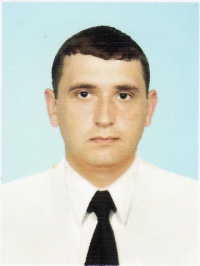 PositionFrom / ToVessel nameVessel typeDWTMEBHPFlagShipownerCrewingAble Seaman04.12.2013-20.04.2014ROUBINI KBulk Carrier16600-Malta&mdash;Steward22.06.2013-25.11.2013HectorBulk Carrier75200MAN B&W8833 kWLiberia&mdash;Able Seaman23.03.2012-10.01.2013Alessandra 1General Cargo14265MAK-MaltaNAVITRAMP FREIGHT AGENCY LTDTRANSYUG SHIPPING CO LTD